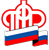 Государственное Учреждение - Управление Пенсионного фондаРоссийской Федерации в Россошанском районе Воронежской области(межрайонное)Клиентская служба (на правах отдела) в Кантемировском районе      __________________________________________________________________Конкурс «Спасибо интернету-2019»	Государственное учреждение - Управление Пенсионного фонда Российской Федерации в Россошанском районе Воронежской области (межрайонное) напоминает о том, что продолжается прием работ на Всероссийский конкурс «Спасибо интернету – 2019», организаторами которого выступают Пенсионный фонд России и компания «Ростелеком».  К участию в конкурсе приглашаются пенсионеры и граждане старшего возраста (50+), обучившиеся работе на компьютере и в сети Интернет как самостоятельно, так и закончившие специализированные курсы.Для участия необходимо подать заявку на сайте «Азбука интернета», приложив конкурсную работу – эссе по теме одной из номинаций конкурса: «Портал Gosuslugi.ru: мой опыт», «Мои интернет-достижения», «Интернет-предприниматель, интернет-работодатель», «Моя общественная интернет-инициатива».Конкурсные работы принимаются до 14 октября 2019 года. Итоги конкурса планируется подвести в ноябре 2019 года.Впервые конкурс «Спасибо интернету» прошел в 2015 году и собрал более 2 тыс. участников. С тех пор каждый новый год в нем принимают участие все больше людей старшего поколения. В 2018-м участниками стали 3,4 тыс. человек из 74 регионов России. Воронежские пенсионеры вошли в число самых активных в изучении компьютерной грамотности. По результатам  Всероссийского конкурса был составлен рейтинг активности регионов по обучению компьютерной грамотности граждан старшего возраста. Воронежская область заняла второе место в номинации «Самый активный регион». От нашей области поступила 331 работа, что составляет 9,81% всех работ, присланных на конкурс. В прошлом году первое место в номинации «Мои интернет - достижения» заняла жительница нашей области – Валентина Анисимова, которая разместила на сайте azbukainterneta.ru свою конкурсную работу «Не хочу работать по старинке».Цель этого конкурса – облегчить доступ пенсионеров к получению государственных услуг в электронном виде через интернет и повысить качество жизни посредством обучения компьютерной грамотности и работе в интернете.Предлагаем всем желающим ознакомиться с работами, предложенными на конкурс. А пенсионеров приглашаем принять в нем участие.